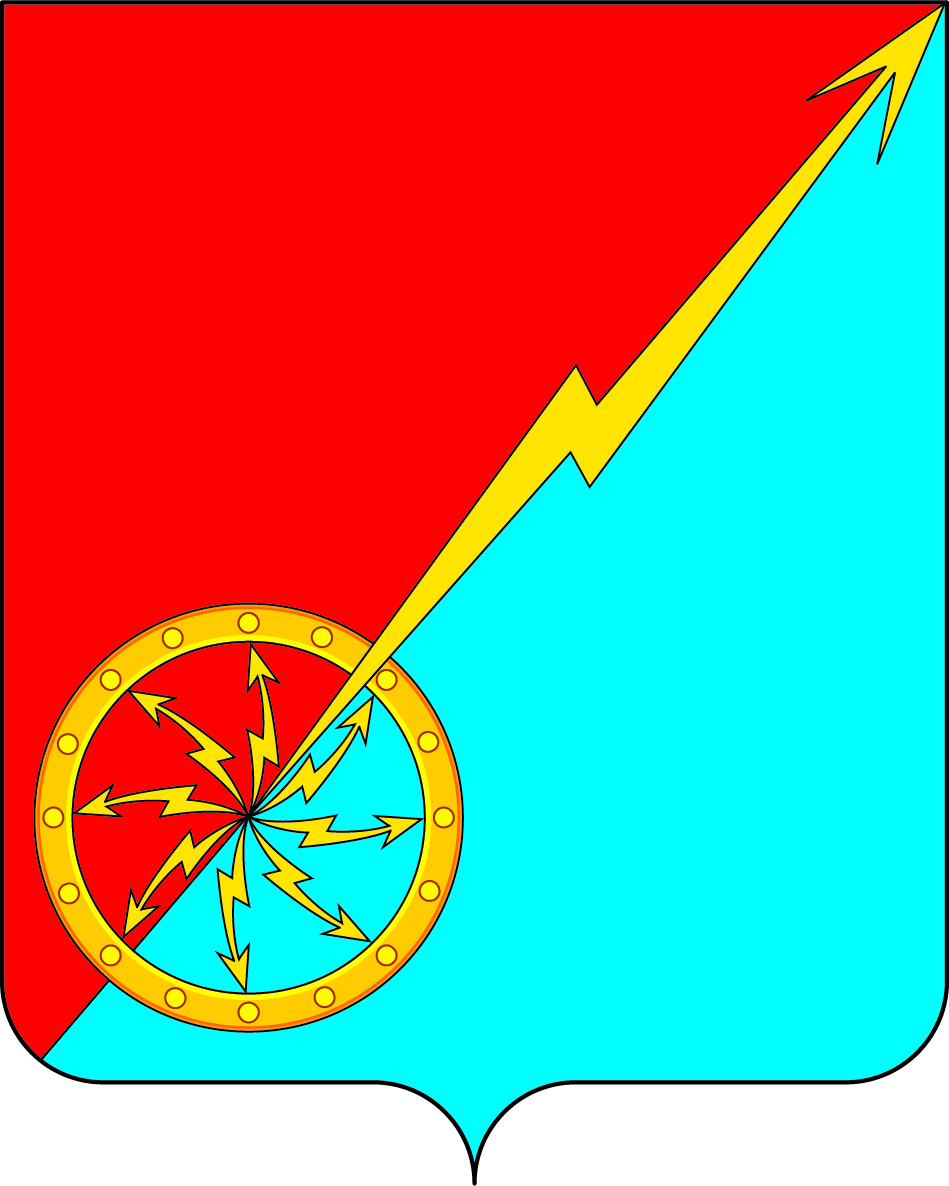 Российская ФедерацияЩекинский район Тульской областиАдминистрация муниципального образования город СоветскЩекинского районаПОСТАНОВЛЕНИЕ15 июля 2019г.                                                                  № 7-125О проведении конкурса «Лучший предприниматель года муниципального образования город Советск Щекинского района».В целях реализации Федерального закона от 06.10.2003 N 131-ФЗ "Об общих принципах организации местного самоуправления в Российской Федерации", выполнения муниципальной программы «Развитие субъектов малого и среднего предпринимательства на территории МО город Советск Щекинского района», развития предпринимательства, повышения его имиджа, популяризации опыта работы лучших субъектов малого предпринимательства муниципального образования город Советск Щекинского района, в соответствии с Уставом муниципального образования город  Советск, администрация МО город Советск Щекинского района ПОСТАНОВЛЯЕТ:1. Утвердить Положение о Конкурсе (Приложение 1).2. Отделу по административно-правовым вопросам и земельно-имущественным отношениям:- организовать работу по проведению на территории муниципального образования город Советск ежегодного конкурса среди субъектов малого предпринимательства на звание "Лучший предприниматель года муниципального образования город Советск" (далее - Конкурс);        3. Утвердить состав конкурсной комиссии (Приложение 2).       4. Контроль за исполнением настоящего постановления оставляю за собой.      5. Постановление разместить на  информационном стенде администрации МО г. Советск Щекинского района по адресу: Тульская область, Щекинский район, г.Советск ул.пл. Советов, д.1 и на официальном сайте муниципального образования г. Советск Щекинского района.          6. Настоящее постановление вступает в силу со дня подписания.Зам.главы администрации МО г.Советск    Щекинского района                                         А.А.Михель   Приложение №1                                                                                  к постановлению   администрации                                                                                 МО г.Советск Щекинского района                                                                                _____________ 2019г. № ________ ПОЛОЖЕНИЕО КОНКУРСЕ «ЛУЧШИЙ ПРЕДПРИНИМАТЕЛЬ ГОДАМУНИЦИПАЛЬНОГО ОБРАЗОВАНИЯ ГОРОД СОВЕТСК ЩЕКИНСКОГО РАЙОНА»1. Общие положения1.1. Настоящее Положение разработано в соответствии с Программой «Развитие субъектов малого и среднего предпринимательства на территории  МО город Советск Щекинского района» 1.2. Конкурс проводится отделом по административно-правовым вопросам и земельно-имущественным отношениям муниципального образования город Советск.1.3. Положение определяет цель, задачи, сроки проведения Конкурса, порядок подачи заявок на участие, порядок конкурсного отбора и награждения победителей.1.4. Итоги Конкурса подводятся конкурсной комиссией.2. Цель и задачи Конкурса2.1. Цель Конкурса - стимулирование развития малого предпринимательства, популяризация достижений и передового опыта лучших предпринимателей.2.2. Задачи Конкурса:- выявление субъектов малого предпринимательства, добившихся наибольших успехов в своей деятельности;- формирование позитивного общественного мнения о предпринимателях, осуществляющих свою деятельность на территории муниципального образования;- пропаганда предпринимательской деятельности с целью привлечения в малый бизнес экономически незанятого населения.3. Номинации Конкурса Конкурс проводится по номинациям:- за эффективную предпринимательскую деятельность;- лучшее предприятие в сфере торговли, общественного питания;- лучшее предприятие в сфере бытового обслуживания;- лучшее предприятие в сфере оказания услуг (жилищно-коммунальных, медицинских, транспорта и связи, строительства и ремонта, образования и других);- лучший предприниматель года.4. Участники Конкурса4.1. Участниками Конкурса могут стать субъекты малого предпринимательства, прошедшие государственную регистрацию и осуществляющие предпринимательскую деятельность на территории муниципального образования город Советск Щекинского района не менее 1 года и желающие принять участие в Конкурсе.4.2. Не допускаются к участию в Конкурсе субъекты малого предпринимательства:- находящиеся в стадии реорганизации, ликвидации или банкротства;- в отношении которых в течение текущего года вынесено и вступило в законную силу решение суда, установившее нарушения законодательства, связанные с предпринимательской деятельностью;- имеющие задолженность по заработной плате, платежам в бюджеты всех уровней и внебюджетные фонды;- не представившие полный пакет документов, определенный в п. 5.1 настоящего Положения.5. Условия участия в Конкурсе5.1. Для участия в Конкурсе претенденты подают в конкурсную комиссию следующие документы:- заявку на участие в Конкурсе (прилагается);- копию свидетельства о государственной регистрации;- копию ИНН;- сводную информацию о финансово-хозяйственной деятельности (образец прилагается).5.2. При необходимости конкурсная комиссия имеет право запрашивать у заявителя дополнительную информацию для объективности оценки.5.3. Критерии определения победителей:- объем производства и (или) реализации продукции (услуг), в т.ч. на 1 работающего;- количество созданных рабочих мест, в том числе для женщин;- размер средней заработной платы на 1 работающего в месяц;- доля фонда з/п в структуре доходов;- количественный показатель налоговых платежей в бюджеты всех уровней на 1 работающего;- отсутствие задолженности в бюджеты всех уровней и внебюджетные фонды;- соблюдение трудового законодательства РФ;- решение социальных проблем трудового коллектива;- благоустройство территории, прилегающей к предприятию;- соблюдение санитарных норм и правил;- оказание благотворительной помощи;- перспективы развития.6. Организация проведения Конкурса6.1. Конкурс проводится с 15 июля по 01 сентября 2019.6.2. Подача заявок в конкурсную комиссию для определения победителей производится с 15 июля по 01 сентября текущего года.6.3. Информационное сообщение о проведении Конкурса содержит следующую информацию:- решение о проведении Конкурса;- цель и задачи Конкурса;- срок проведения Конкурса;- условия участия в Конкурсе;- порядок и сроки объявления результатов Конкурса;- форму поощрения победителей;- место нахождения, телефон секретаря конкурсной комиссии.7. Порядок проведения Конкурса7.1. Субъекты малого предпринимательства муниципального образования город Советск Щекинского района, желающие участвовать в Конкурсе, направляют заявку на участие в конкурсную комиссию в соответствии с п. 5.1 и п. 6.2 настоящего Положения.7.2. Секретарь конкурсной комиссии регистрирует заявки, проводит проверку оформления и комплектность документов в соответствии с п. 5.1 настоящего Положения.7.3. Консультации по всем вопросам, связанным с оформлением документов для участия в Конкурсе, осуществляет отдела по административно-правовым вопросам и земельно- имущественным отношениям  администрации МО г.Советск 7.4. Подведение итогов Конкурса и определение победителей производится конкурсной комиссией с 02 сентября  текущего года по итогам результатов деятельности за календарный год.8. Определение победителей Конкурса8.1. В каждой номинации определяется один победитель Конкурса.8.2. Комиссия правомочна принимать решение, если на ее заседании присутствует не менее половины от установленного числа членов.8.3. Решение о победителях Конкурса принимается конкурсной комиссией простым большинством голосов от числа присутствующих на заседании членов открытым голосованием и оформляется в форме протокола, подписываемого председателем конкурсной комиссии. При голосовании каждый член комиссии имеет один голос, в случае равенства голосов голос председателя конкурсной комиссии является решающим.8.4. В протоколе заседания конкурсной комиссии указываются:- участники Конкурса;- результаты обсуждения документов, представленных участниками;- победитель Конкурса в каждой номинации.9. Награждение победителей Конкурса9.1. Победитель Конкурса в каждой номинации награждается Почетной грамотой администрации муниципального образования город Советск Щекинского района и памятным подарком.10. Источники финансирования      10.1.Финансирование смотра-конкурса осуществляется за счет  средств муниципального образования город Советск Щекинского района. СВОДНАЯ ИНФОРМАЦИЯО ФИНАНСОВО-ХОЗЯЙСТВЕННОЙ ДЕЯТЕЛЬНОСТИ СУБЪЕКТАМАЛОГО ПРЕДПРИНИМАТЕЛЬСТВА - УЧАСТНИКА КОНКУРСА     Полное наименование субъекта малого предпринимательства_________________________________________________________________Сфера деятельности, основные виды производимых товаров, работ, услуг:_________________________________________________________________Финансово-экономические показатели┌───┬──────────────────────────────────┬──────────┬────────┬──────────┐│ N │            Показатели            │Предыдущий│Текущий │Темп роста││п/п│                                  │   год    │  год   │(проценты)│├───┼──────────────────────────────────┼──────────┼────────┼──────────┤│ 1 │Объем производства продукции      │          │        │          ││   │(услуг), в т.ч. на 1 работающего, │          │        │          ││   │тыс. руб.                         │          │        │          ││ 2 │Объем реализации продукции        │          │        │          ││   │(услуг), в т.ч. на 1 работающего, │          │        │          ││   │тыс. руб.                         │          │        │          ││ 3 │Количество созданных рабочих мест,│          │        │          ││   │в том числе для женщин, чел.      │          │        │          ││ 4 │Размер средней заработной платы на│          │        │          ││   │1 работающего в месяц, руб.       │          │        │          ││ 5 │Доля фонда з/п в структуре        │          │        │          ││   │доходов, проценты                 │          │        │          ││ 6 │Количественный показатель         │          │        │          ││   │налоговых платежей в бюджеты всех │          │        │          ││   │уровней на 1 работающего, руб.    │          │        │          ││ 7 │Оказание благотворительной помощи,│          │        │          ││   │тыс. руб.                         │          │        │          │└───┴──────────────────────────────────┴──────────┴────────┴──────────┘Отсутствие  задолженности  в бюджеты  всех  уровней и внебюджетныефонды (справка из налоговой инспекции) ____________________________________________________________________________________________Соблюдение трудового законодательства РФ:- своевременная выплата заработной платы _________________________- реализация права сотрудников на отпуск _________________________Решение социальных проблем трудового коллектива ___________________________________________________________________________________Участие  в  международных,  межрегиональных,  городских выставках,ярмарках, конкурсах (в каких, когда) _______________________________________________________________________________________________________________________________________________________________Благоустройство территории, прилегающей к предприятию ______________________________________________________________________________Соблюдение санитарных норм и правил _______________________________________________________________________________________________Перспективы развития ______________________________________________________________________________________________________________Руководитель(подпись)                                                   М.П.Гл. бухгалтер(подпись)ЗАЯВКА НА УЧАСТИЕ В КОНКУРСЕ "ЛУЧШИЙ ПРЕДПРИНИМАТЕЛЬГОДА МУНИЦИПАЛЬНОГО ОБРАЗОВАНИЯ ГОРОД СОВЕТСК"в номинации ___________________________________________________________________________________________________________________________________________Полное наименование субъекта малого предпринимательства: ________________________________________________________________________________________________Юридический адрес: ____________________________________________________________________________________________________________________________________Место нахождения объекта: _________________________________________________________________________________________________________________________________________________________________________________________________________Ф.И.О. руководителя: ______________________________________________________________________________________________________________________________________________________________________________________________________________телефон/факс:_______________________________________________________________Перечень прилагаемых к заявке документов:___________________________________________________________________________________________________________________________________________________________________________________________________________________________________________________________________________________________________________________________________________________________________________________________________________________________________________________________________________________________________________________________________________________________________________________________________________________________________________________________________________________________________"___" _____________ 20__ года                         ___________________________________                                                                                                  (подпись руководителя)           Приложение №2                                                                              к постановлению   администрации                                                                               МО г.Советск Щекинского района                                                                               ____________2019г. № _________                      СОСТАВ КОНКУРСНОЙ КОМИССИИ- председатель комиссии                                                                                                                             глава   администрации                                                                                       муниципального                                                                                       образования город Советск - секретарь комиссии                                                                                                                                       инспектор отдела по                                                                                  административно-правовым                                                                                  вопросам и земельно-                                                                                имущественным отношениямЧлены конкурсной  комиссии:                                                                                             - консультант отдела по                                                                                  административно-правовым                                                                                  вопросам и земельно-                                                                                имущественным отношениям                                                                                            -  инспектор отдела по                                                                                  административно-правовым                                                                                  вопросам и земельно-                                                                                имущественным отношениям                                                                                               - консультант  сектора по                                                                                  финансовым вопросам                                                                                  и муниципальному заказу